Ви можете отримати додаткову інформацію: на субсайті територіальних органів ДПС у Херсонській області, Автономній Республіці Крим та м.Севастополі: https://kherson.tax.gov.ua/ А також на власному YouTube каналі: 
https://www.youtube.com/channel/UCl_DYRBwDo1bmt_7Guq9wxg?view_as=subscriberСторінка Facebook ДПС у Херсонській області, Автономній Республіці Крим та м.Севастополі
https://www.facebook.com/tax.kherson.crimea.sevastopol/Telegram-канал Державної податкової служби України https://t.me/tax_gov_ua Спілкуйся з Податковою службою дистанційно за допомогою сервісу «InfoTAX» Платники можуть звернутися до податкових інспекцій Херсонщини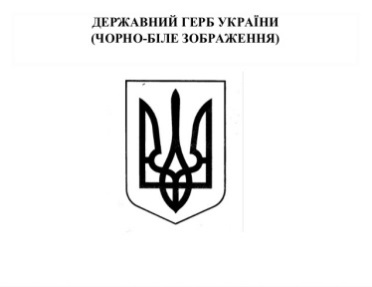 Новокаховська ДПІ,  телефон/факс: 
(05549) 4-52-88 Каховська ДПІ,  телефон/факс: (05536) 4-04-43 Чаплинська ДПІ, телефон/факс (05538) 2-25-32 Бериславська ДПІ, телефон/факс
 (05546) 7-21-24Великоолександрівська ДПІ, телефон/факс (05532) 2-11-40 Високопільська ДПІ, телефон/факс 
(05535) 2-23-40  Нововоронцовська ДПІ, телефон: 
(05533) 2-11-31Великолепетиська ДПІ, телефон: 
(05543) 2-22-79Верхньорогачицька ДПІ, телефон: 
(05545) 5-10-93Горностаївська ДПІ, телефон: (05544) 4-17-51Херсонська ДПІ,  телефон:  (0552) 32-74-18Білозерська ДПІ, телефон/факс (05547) 3-37-76Голопристанська ДПІ, телефон: (05539) 2-67-54Скадовська ДПІ, телефон/факс (05537) 5-22-76 Олешківська ДПІ, телефон/факс 
(05542) 2-21-61 Каланчацька ДПІ, телефон/факс 
(05530) 3-26-47 Генічеська ДПІ, телефон/факс: (05534) 3-16- 57 Іванівська ДПІ, телефон/факс (05531) 3-12-50 Нижньосірогозька  ДПІ, телефони: 
(05540) 2-14-99, Новотроїцька ДПІ, телефони: (05548) 5-01-74, Державна податкова cлужба
                України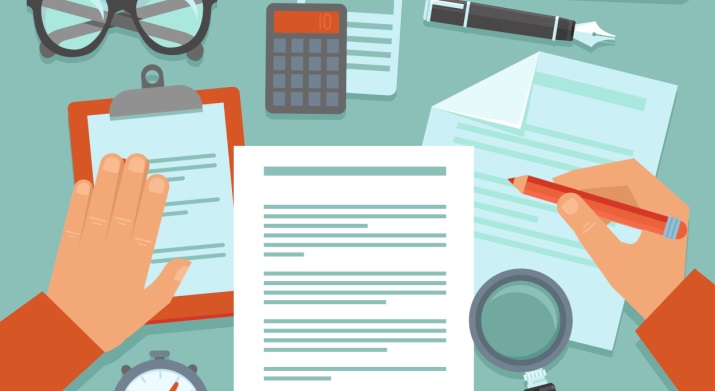 Головне управління  ДПC у Херсонській області, Автономній Республіці Крим та м. Севастополі73022, м. Херсон, пр. Ушакова, 75Квітень 2021Головне управління ДПС у Херсонській області, Автономній Республіці Крим та м. Севастополі нагадує, що громадяни, які надають нерухомість в оренду, зобов’язані звітувати про отримані доходи та сплачувати відповідні податки. Кожен громадянин, який не є підприємцем, але надає нерухоме майно в дострокову або добову оренду (нежитлову нерухомість, квартиру, будинок, кімнату), має сплатити з отриманого доходу 18 відсотків податку на доходи фізичних осіб та 1,5 відсотка військового збору. Відповідно до п.п. 170.1.2 п. 170.1 ст. 170 Податкового кодексу України під час нарахування доходу громадянину від надання ним в оренду об’єктів нерухомості необхідно враховувати розмір орендної плати, зазначений в договорі оренди, який має бути не менше, ніж мінімальна сума орендного платежу за повний чи неповний місяць оренди.У 2021 році  декларація подається за формою, яка затверджена наказом Міністерства фінансів України від 02 жовтня 2015 року №859, у редакції наказу Міністерства фінансів України від 25 квітня 2019 року №177СПОСОБИ подання:- особисто або уповноваженою особою- надсилається поштою з повідомленням про вручення та з описом вкладення- засобами електронного зв'язку в електронній форміОстанній день подачі декларації - 30.04.2021 рокуНагадуємо! Для подання декларації\ ромадяни можуть скористатися електронним сервісом в «Електронному кабінеті», який передбачає часткове автоматичне заповненнядекларації.Вхід до Електронного кабінету – за адресою: http://cabinet.tax.gov.ua, а також через офіційний вебпортал ДПС.